Dollen FamilyGenealogycontributedbySheri Dollin McAdoo(grand-daughter of Harry Dollin)Jacob Dollen born in 1856 in Yelisavetgrad, Russia died in 1908 in USA at age 52married HannahHannah was born in Russia died in 1919 in USA children: Max, Abraham, Ida, Morris, and JacobMax Dollin (a.k.a. Dollen)born on 10 August 1876 in Yelisavetgrad (Kirovograd), Cherson Oblast died in June 1931 in Boston, MA at age 54Occupation: PaperhangerImmigrated 04/18/1900 to NY from Hamburg on SS PretoriaNaturalized 03/25/1912 married Anne (a.k.a. Hannah; Henya) Kaplan 29 January 1901 in Yelisavetgraddaughter of Lewis (Lazar) Kaplan and Sonya Muldafsky (1878 – 1942)died in 1973 in Boston, MAburied in "Pride" Section Of Woburn Jewish Cemeterychildren: Libby, Harry, Joseph, Shirley Gertrude, Rose, Frances, and   Frank Arthur       	Libby (a.k.a. Lillian)born 9 September 1901 in Boston, MA       	Harry born 8 June 1904 in Boston, Massdied 6 July 1983 in Scottsdale, AZ at age 79       	Joseph (George) born 13 April 1908 in Framingham, MA died 26 November 2001 in Hollis Hills, NY at age 93occupation: physician	Shirley Gertrude (born Sarah) born 13 November 1910 in Boston, MA	Rose (Ootie)born 11 September 1912 in Boston, MA died March 1989 in Milton, MA at age 76 Frances born 23 August 1915 in Boston, MA died 2011  	Frank Arthur born 1903 in Boston Mass died 1903Lewis (Lazar) Kaplan and Sonya Muldafsky children: AnneSamuel (1873 - 2/19/1936 died in Boston)Abraham (died in New York)Fannie (1867 - 1913 died in Worchester, MA)Clara (1886; died in Worchester, MA)    Note: people whose names are in Bold were born in Yelisavetgrad.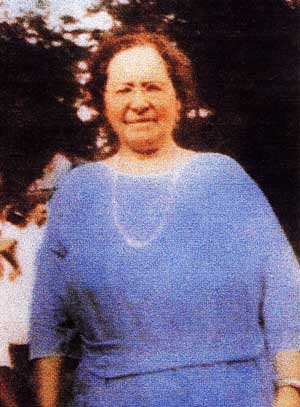 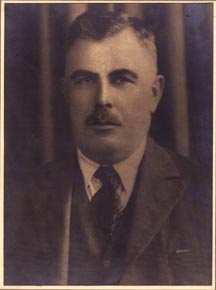 			Anne Kaplan			     	      Max Dollin (a.k.a. Dollen)